FRAMDRIFTSRAPPORT FOR PH.D.-KANDIDATAlle ph.d.-kandidatar ved HVL må kvart år rapportera framdrift i eige prosjekt. Framdriftsrapporten skal fyllast ut i dette skjemaet. Svarfrist er 1. november. Alle  opplysningane dine vil verta handsama konfidensielt. Framdriftsrapporten din vil verta lest og gjennomgått av fagansvarleg, og skulle det vera behov for å endra noko i ph.d.-utdanningsløpet ditt vil fagansvarleg følgja opp dette med deg og rettleiar(ane) dine. Framdriftsrapporten skal ha fokus på den faglege progresjonen din. Skulle du ha sensitive opplysingar om sjukemeldingar eller liknande, er dette noko du kan formidla ved å ta direkte kontakt med fagansvarleg eller administrativ ph.d.-koordinator. Du skal IKKJE gje opplysingar av sensitiv art her.  Du skal gjera greie for progresjonen din det siste året i eit fritekstfelt i skjemaet. Utgreiinga skal være på om lag ei halv A4-side.  Kandidat og rettleiar skal gjennomføra  rapporteringa uavhengig av kvarandre.Underskrift ph.d.-kandidat
Dato/stad ……………………………….			Signatur	 ……………………………………………………….
								ph.d.-kandidat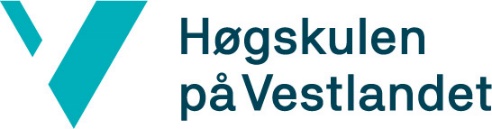 Framdriftsrapport skal kvart år leverast til fagansvarlig ved ph.d.-studiet på epost post@hvl.no 
Frist: 1. novemberKandidatDette gjeld meg:  Eg er aktiv ph.d.-kandidat og skal rapportera  Eg er aktiv ph.d.-kandidat, men for tida i langvarig (meir enn to månader) sjukemelding/fødselspermisjon/permisjon og ønskjer å rapportera  Eg er aktiv ph.d.-kandidat, men for tida i langvarig (meir enn to månader) sjukemelding /fødselspermisjon/permisjon og ønskjer IKKJE å rapportera  Eg har levert avhandlinga mi og ønskjer ikkje å rapporteraPh.d.-studiumAvhandlinga sin arbeidstittelFagdisiplin/fagområdeEr du framleis innanfor perioden med doktorgradsfinansiering?   Ja  NeiViss nei på spørsmålet over, kor mykje arbeider du med doktorgradsprosjektet no etter at finansieringa har tatt slutt (utrekning i prosent av full stilling)?Tilsetting i ph.d.-perioden:Tilsetting i ph.d.-perioden:  Stipendiatstilling ved HVL  Anna stilling ved HVL  Tilsett hjå ekstern arbeidsgjevar (inkl. offentleg sektor ph.d. og nærings ph.d.)  Har ingen arbeidsgjevar i ph.d.-perioden   Stipendiatstilling ved HVL  Anna stilling ved HVL  Tilsett hjå ekstern arbeidsgjevar (inkl. offentleg sektor ph.d. og nærings ph.d.)  Har ingen arbeidsgjevar i ph.d.-perioden Opptaksperiode/finansieringsperiode (opphavleg)Opptaksperiode/finansieringsperiode (opphavleg)Ny sluttdato for finansiering (dersom vedteke):Ny sluttdato for finansiering (dersom vedteke):Kva tid planlegg du å levera inn avhandlinga (månad/år)Kva tid planlegg du å levera inn avhandlinga (månad/år)HovudrettleiarArbeidsstadMedrettleiarArbeidsstadMedrettleiarArbeidsstadEr du knytt til ei forskargruppe/forskingsmiljø?  Ja. Kva for ei?  NeiEr du knytt til ein forskarskule?   Ja. Kva for ein?  NeiSkriv du avhandlinga di som monografi eller artikkel-basert avhandling?   Monografi  Artikkel-basertKor mange vitskaplege artiklar har du så langt i forskarutdanningsløpet sendt inn til publisering eller fått publisert med fagfellevurdering?   0  1  2  3  4 eller fleire Har det skjedd endringar sidan sist som har fått konsekvensar for framdrifta i forhold til opphavleg plan for ph.d.-prosjektet?  Ja  NeiViss ja på spørsmålet over: Kor har det skjedd endringar som har konsekvensar for framdrifta? Det er her mogleg å haka av for fleire årsaker.  Prosjektet si utforming, design/metode  Rettleiing  Infrastruktur (fysisk arbeidsmiljø, utstyr)  Finansiering  Andre, ikkje faglege årsakerØnskjer du ein samtale om framdrift med fagansvarleg for ph.d.-programmet?  Ja  NeiStatusrapport og eigen vurdering av framdrifta i forhold til ph.d.-plan og avtalen:Du skal her greia ut om framdrift i forskingsprosjektet ditt. Følgjande punkt kan vera del av utgreiinga:-progresjon i forskingsprosjektet-eventuelle utanlandsopphald ved institusjon-eventuell datainnsamling-eventuelle publikasjonar i rapporteringsperioden-eventuelle endringar i infrastruktur eller finansieringVer merksam på at du ikkje har høve til å skrive inn informasjon av sensitiv art i framdriftsrapporten. Viss du har informasjon av sensitiv art som du meiner at programutvalet bør vita om, er det viktig at du informerer om dette i dei rette kanalane. Dette kan vera viktig for å ivareta rettane dine. (Utgreiinga skal være på ca. ei halv A4-side.)Avlagte emne i opplæringsdelenHar du fullført opplæringsdelen (30 studiepoeng)?  Ja  NeiGjenståande emne planlagt nårÅrsak til eventuelle avvik Har du gjennomført midtvegsevaluering? (viss ja, presiser kva tid)  Ja. Kva tid?  NeiKva tid er det planlagt midtvegsevaluering for deg? Har du pliktarbeid som del av arbeidskontrakten din? Viss ja, kor mykje (i prosent)  Ja. Prosent:   NeiKor mykje pliktarbeid har du gjennomført så langt i ph.d.-perioden? Du kan gje eit overslag over timar dedikert til pliktarbeid (25 % pliktarbeid i fire år ved HVL utgjer samla sett eitt årsverk tilsvarande ei undervisningsstilling, dvs.  1687,5 timer)Kva slags pliktarbeid har du gjennomført sidan førre rapportering? Du kan velja å kryssa av for fleire svaralternativ.  Undervisingsoppgåver  Forskingsadministrasjon  Laboratorie- og tekniske oppgåver  Formidling  Andre oppgåverVil du seia at pliktarbeidet er godt tilrettelagt av arbeidsgjevaren din?   Ja  Nei   Veit ikkjeArbeider du fulltid med ph.d. (inkl. pliktarbeid)? (Viss nei, skriv kor mykje du arbeider (i prosent) og gje ei kort grunngjeveving for deltid)  Ja  Nei. Prosent:Grunngjeving for deltid: Har det skjedd endringar i rettleiingsforholdet i rapporteringsperioden for eksempel en ny rettleiar, eller ein rettleiar som har slutta eller er erstatta?  (viss ja, kva endringar)  Nei  Ja. Kva endringar?Kor nøgd er du med rettleiingsforholdet samla sett?  Særs nøgd 
  Nøgd 
  Delvis nøgd    Delvis misnøgd
  Misnøgd 
  Særs misnøgd  Er du nøgd med frekvensen på kontakt med rettleiar(ane)?  Særs nøgd 
  Nøgd 
  Delvis nøgd    Delvis misnøgd
  Misnøgd 
  Særs misnøgd  Fungerer samarbeidet med rettleiarane tilfredsstillande? (viss nei, kvifor?)  Ja  Nei. Kvifor?Andre ting du gjerne vil rapportera